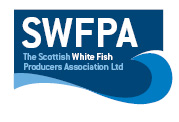 Creel PositionsCreel Position InfoBOX 156, 38, 720 N          001, 55, 225 W56, 38, 700 N          001, 53, 813 W 56, 37, 405 N          001, 51, 496 W56, 34, 136 N          001, 56, 004 W56, 36, 876 N          001, 59, 407 WB0X 256, 33, 495 N          002, 11, 434 W56, 33, 095 N          002, 06, 439 W56, 31, 633 N          002, 06, 738 W56, 25, 441 N          002, 14, 431 W56, 28, 668 N          002, 17, 379 W56, 31, 233 N          002, 17, 179 WDate31/03/2020Vessel Name & Reg NoEVIE M AH64Skipper NameALLAN MILNESkipper Email Addressallanmilne27@tiscali.co.ukSkipper Mobile No07738115816